Приложениек постановлению Администрациимуниципального образования"Город Архангельск"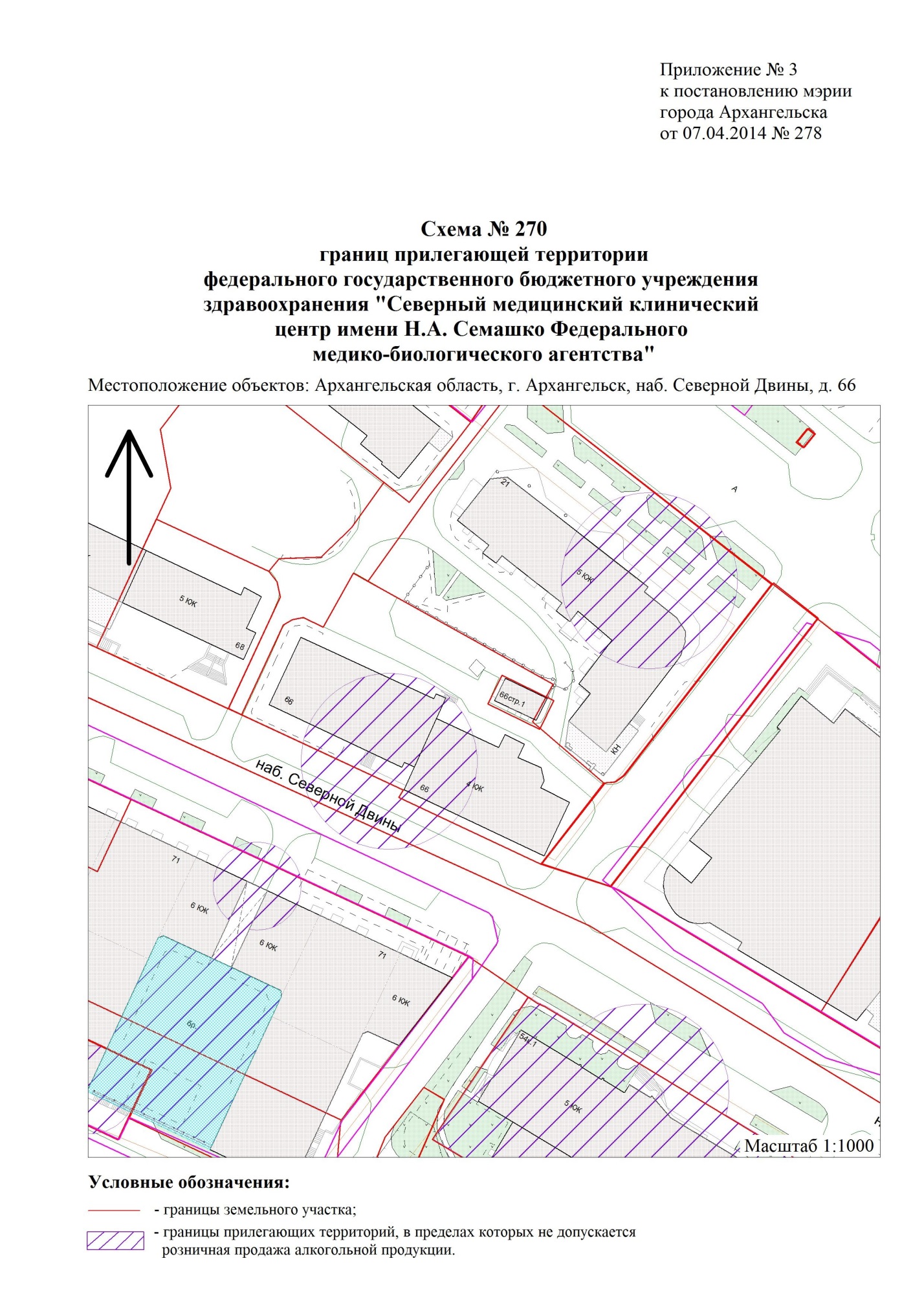 от 17.03.2020 № 500 " "._______________Приложениек постановлению Администрациимуниципального образования"Город Архангельск"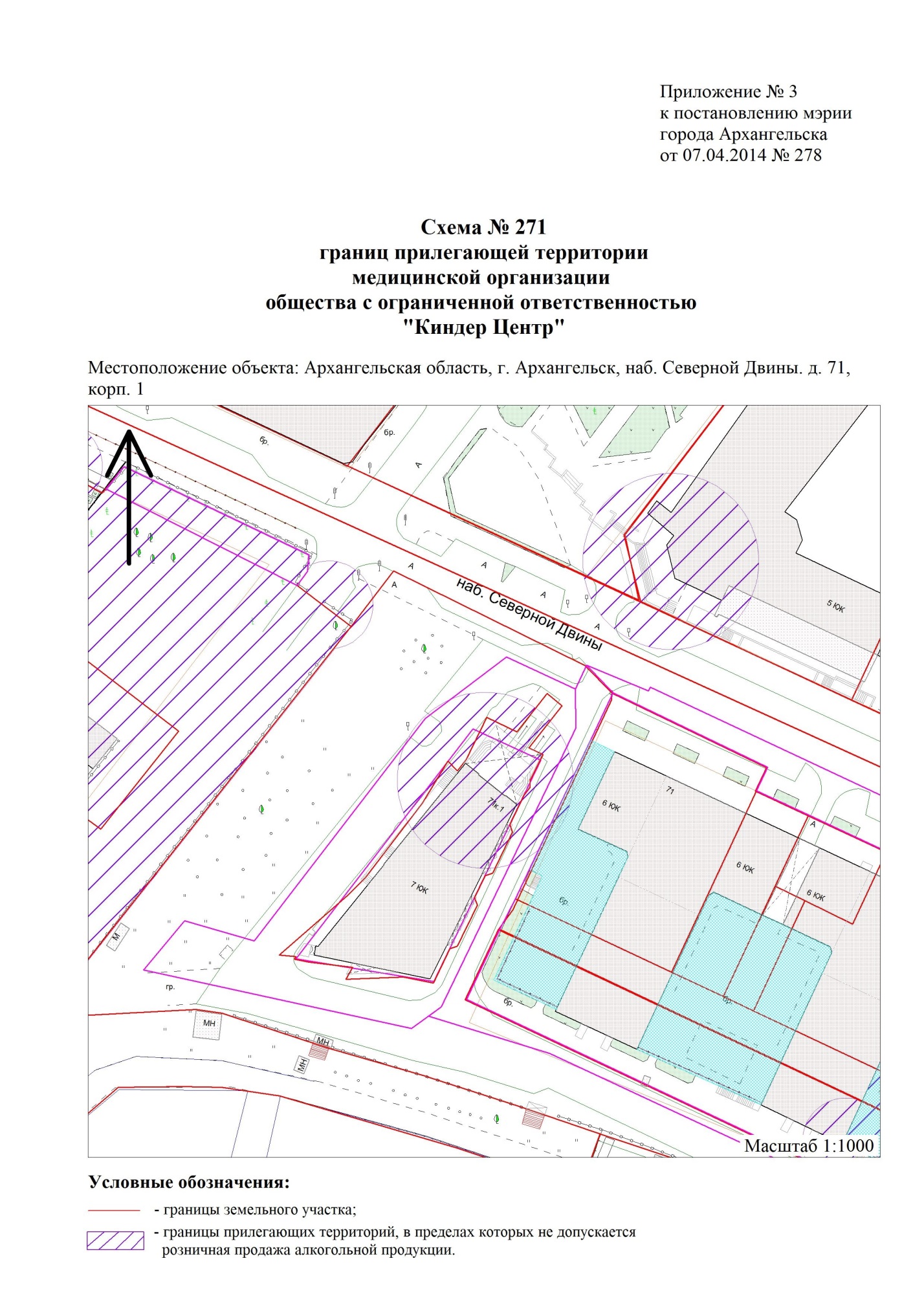 от 17.03.2020 № 500                       "    ".______________